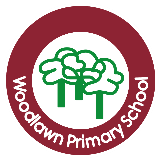 IF YOU REQUIRE ANY ADDITIONAL INFORMATION OF ALLERGENS OR SPECIAL DIET PLEASE CONTACT THE SCHOOLMondayTuesdayWednesdayThursdayFridaySalmon FishcakesGarden PeasHomemade Potato Wedges with Sweet Chilli Dipping SauceCrusty BreadWaterKiwi and Strawberry Sponge SquareCottage PieSweetcorn Diced PeppersMashed PotatoesWheaten breadPure OrangeWatermelon & YoghurtRoast Beef with Stuffing, Baton Carrots, Broccoli, Mashed Potatoes, Roast Potatoes and GravyMilkFresh Fruit Topped Ice-cream SundaeChicken Curry with Boiled Rice, Naan Bread & Carrot SticksWaterChocolate Brownie with Orange Wedges Chicken Bites, Chips Beans and Side Salad Wholemeal BreadWaterCheese and Crackers with Grapes